Perinatal periodExported from METEOR(AIHW's Metadata Online Registry)© Australian Institute of Health and Welfare 2024This product, excluding the AIHW logo, Commonwealth Coat of Arms and any material owned by a third party or protected by a trademark, has been released under a Creative Commons BY 4.0 (CC BY 4.0) licence. Excluded material owned by third parties may include, for example, design and layout, images obtained under licence from third parties and signatures. We have made all reasonable efforts to identify and label material owned by third parties.You may distribute, remix and build on this website’s material but must attribute the AIHW as the copyright holder, in line with our attribution policy. The full terms and conditions of this licence are available at https://creativecommons.org/licenses/by/4.0/.Enquiries relating to copyright should be addressed to info@aihw.gov.au.Enquiries or comments on the METEOR metadata or download should be directed to the METEOR team at meteor@aihw.gov.au.Perinatal periodIdentifying and definitional attributesIdentifying and definitional attributesMetadata item type:Glossary ItemMETEOR identifier:327314Registration status:Health, Standard 01/03/2005Definition:The perinatal period commences at 20 completed weeks (140 days) of gestation and ends 28 completed days after birth.Context:Perinatal.Collection and usage attributesCollection and usage attributesComments:This definition of perinatal period differs from that recommended by the World Health Organization (WHO). In the Tenth Revision of the International Statistical Classification of Diseases and Related Health Problems (WHO, 1992) the perinatal period is defined as commencing 'at 22 completed weeks (154 days) of gestation (the time when birthweight is normally 500 grams) and ends seven completed days after birth'.At the time that WHO first recommended 500 grams (and now 22 weeks) as the lower limits for reporting perinatal and infant mortality, Australia had already adopted legal and statistical definitions for birthweight (400 grams) and gestational age (20 weeks) limits that were lower than the WHO limits. Also, the upper limit for the perinatal period in Australia was 28 days. These broader definitions in Australia obviously comply with, and extend, the WHO definitions.To avoid unnecessary confusion between legal and statistical definitions in Australia, for the purposes of perinatal data collection it is recommended that the perinatal period commences at 20 completed weeks (140 days) of gestation and ends 28 completed days after birth.Source and reference attributesSource and reference attributesSubmitting organisation:National Perinatal Data Development Committee
Relational attributesRelational attributesRelated metadata references:Is re-engineered from  Perinatal period, version 1, DEC, NHDD, NHIMG, Superseded 01/03/2005.pdf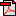  (13.6 KB)       No registration statusMetadata items which use this glossary item:Perinatal Mortality NBEDS 2023–24       Health, Standard 07/02/2023
Perinatal Mortality NBEDS 2024–25       Health, Qualified 12/09/2023
Product of birth—primary cause of perinatal death, PSANZ Perinatal Death Classification code [N]N.N[NNN]       Health, Standard 07/02/2023